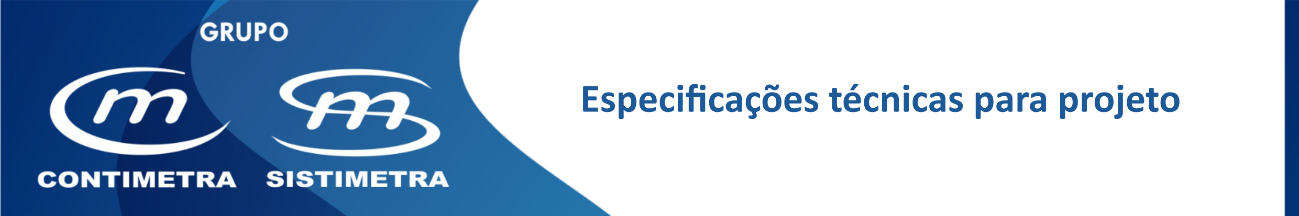 Sensor e transmissor de humidade e temperatura – para exterior
DescriçãoSensor e transmissor de humidade e temperatura a instalar no exterior no local indicado nas peças desenhadas, destinado à transmissão remota, destas variáveis, a controladores compatíveis.Devem ser de qualidade adequada às condições climatéricas mais adversas com especial relevo à imunidade de condensações esporádicas e sujidade mantendo uma elevada precisão (+/- 2% Hr) durante longo período de tempo (mínimo 2 anos).Deverá incluir um escudo protetor - acessório obrigatório – contra raios solares e jatos de água diretos.Características técnicas principais
Modelo: 22UTH-110XMontagemDe uma forma geral deverá ser montado no local onde melhor represente as condições climatéricas exteriores.Deverão ser seguidas as instruções de montagem sugeridas pelo fabricante, devendo no entanto caber a responsabilidade à entidade fiscalizadora, em última instância, a sua localização.Deverão ser usados cabos, de ligação aos controladores, com malha exterior, com comprimento máximo e diâmetros dos condutores definidos pelo fabricante. A sua instalação deverá ser feita isoladamente, em canalização própria, ou em esteiras de “correntes fracas” – nunca em esteiras ou tubagens onde passem cabos de potência.Cabos de ligaçãoÉ de vital importância o tipo de cabo a usar nas ligações destes sensores aos respetivos controladores e a sua instalação:Tipo de cabo 	- LiHCH ou equivalente (sem halogéneos) 	- Número de condutores: 4 (mínimo. Ø0,5 mm2; comprimento máximo 100 m)Instalação 	- Isoladamente, em canalização própria, ou em esteiras de “correntes fracas” – nunca em esteiras ou tubagens onde
  passem cabos de potência.Marca de referência	 BelimoDistribuidor	 Contimetra / Sistimetra/Sensores/Belimo_22UTH.docxElementos de medida (Hr): Sensor capacitivo com base em tecnologia CMOS com uma precisão standard de ± 2% Hr com longa estabilidade (<± 0,25%) e imune a elevados valores de humidade e contaminantes.
Gamas de medida:Hr - Humidade relativa	 0 a 100% (sem condensação).T - Temperatura	 - 20° a 80°C em 4 gamas selecionáveis.H - Humidade absoluta	 0 a 80g/m3 em 2 gamas selecionáveis.En - Entalpia	 0 a 85KJ/KgTPO – Temperatura
do ponto de orvalho	-20 a 80ºC em 2 gamas selecionáveis.Alimentação	15 a 24 VCC, ± 10%, 0,4W ; 24 VCA, ± 10%, 0,8 VASinais de saída	0...5VCC / 0...10VCC selecionávelCertificado CE	Testado e aprovado segundo EN 60730- (2-13)Grau de proteção	IP65 / NEMA 4X